    桃園市進出口商業同業公會 函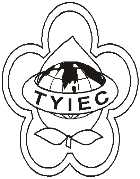          Taoyuan Importers & Exporters Chamber of Commerce桃園市桃園區春日路1235之2號3F           TEL:886-3-316-4346   886-3-325-3781   FAX:886-3-355-9651                ie325@ms19.hinet.net     www.taoyuanproduct.org	受 文 者：各相關會員發文日期：中華民國108年10月2日發文字號：桃貿豐字第19170號附    件：主    旨：有關新增啟用線上申辦「醫療器材許可證授權申請案」， 敬請查照。   說    明：一、依據衛生福利部食品藥物管理署FDA器字              第1081608417號函辦理。          二、為加速「醫療器材許可證授權申請案」之審查辦理時程及減少用紙量，該署於線上申辦平台啟用「許可證授權」之功能，可至該署業務專區>醫療器材>線上案件申辦平台>醫療器材>許可證授權(https:   //oap.fda.gov.tw/B116)申請，申辦流程可參考該署業務專區>醫療器材>通關與專案進口>授權輸入申請之相關連結。 理事長 簡 文 豐